COUPON –REPONSE - PORTES OUVERTES LE JEUDI 11/02/2021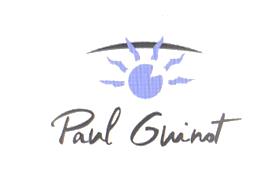 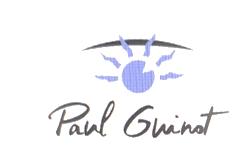 CENTRE DE RÉADAPTATION PROFESSIONNELLE PAUL ET LILIANE GUINOT24 – 26 bd Chastenet de Géry – 94800 VILLEJUIF ; Tel : 01 46 78 01 00 Email : po@guinot.asso.fr ou www.guinot.asso.frMme – M. :………………………………………………………………………………………………………………………………………………………………….Adresse :……………………………………………………………………………………………………………………………………………………………………..Tel :………………………………………………Email :…………………………………………………………………………………………………………………..Fonction :……………………………………………………………………………………………………………………………………………………………………Organisme :………………………………………………………………………………………………………………………………………………………………..Nombre de participants :…………………………………………………………………………………………………………………………………………….Matin 				Après-midi	Sous quel format souhaitez-vous recevoir les documents du CRP ?Clé USB					Papier					Mail		Compte-tenu de la situation sanitaire, le centre ne sera pas en mesure de proposer son service de restauration aux visiteurs. Nous pourrons toutefois vous renseigner ou vous guider vers les lieux de restauration à proximité.